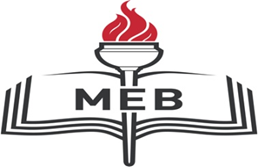 T.C.SİLİVRİ KAYMAKAMLIĞIİBB Abdülezel Paşa Ortaokulu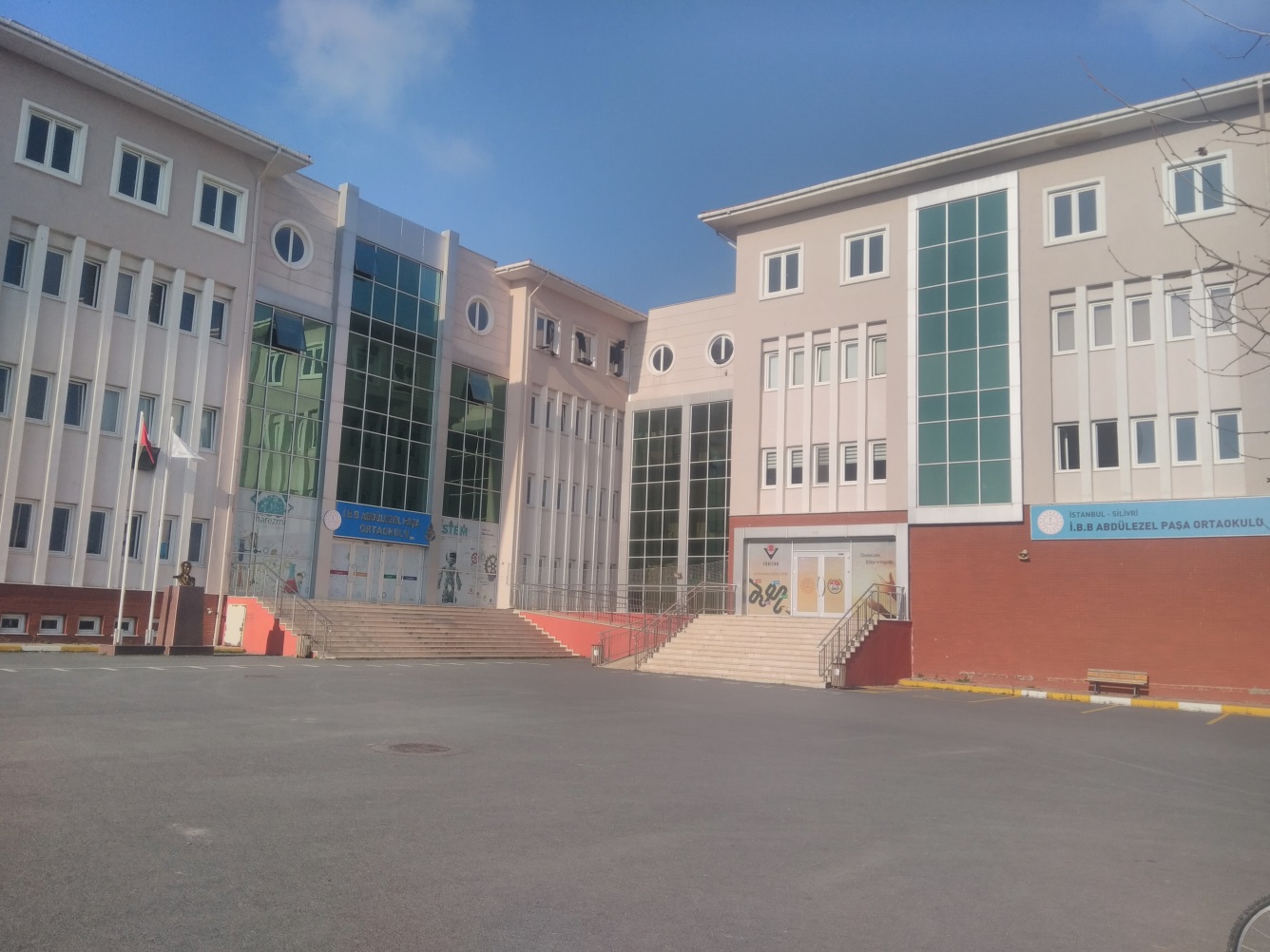 (2019-2023)STRATEJİK PLAN2019-2023 STRATEJİK PLANI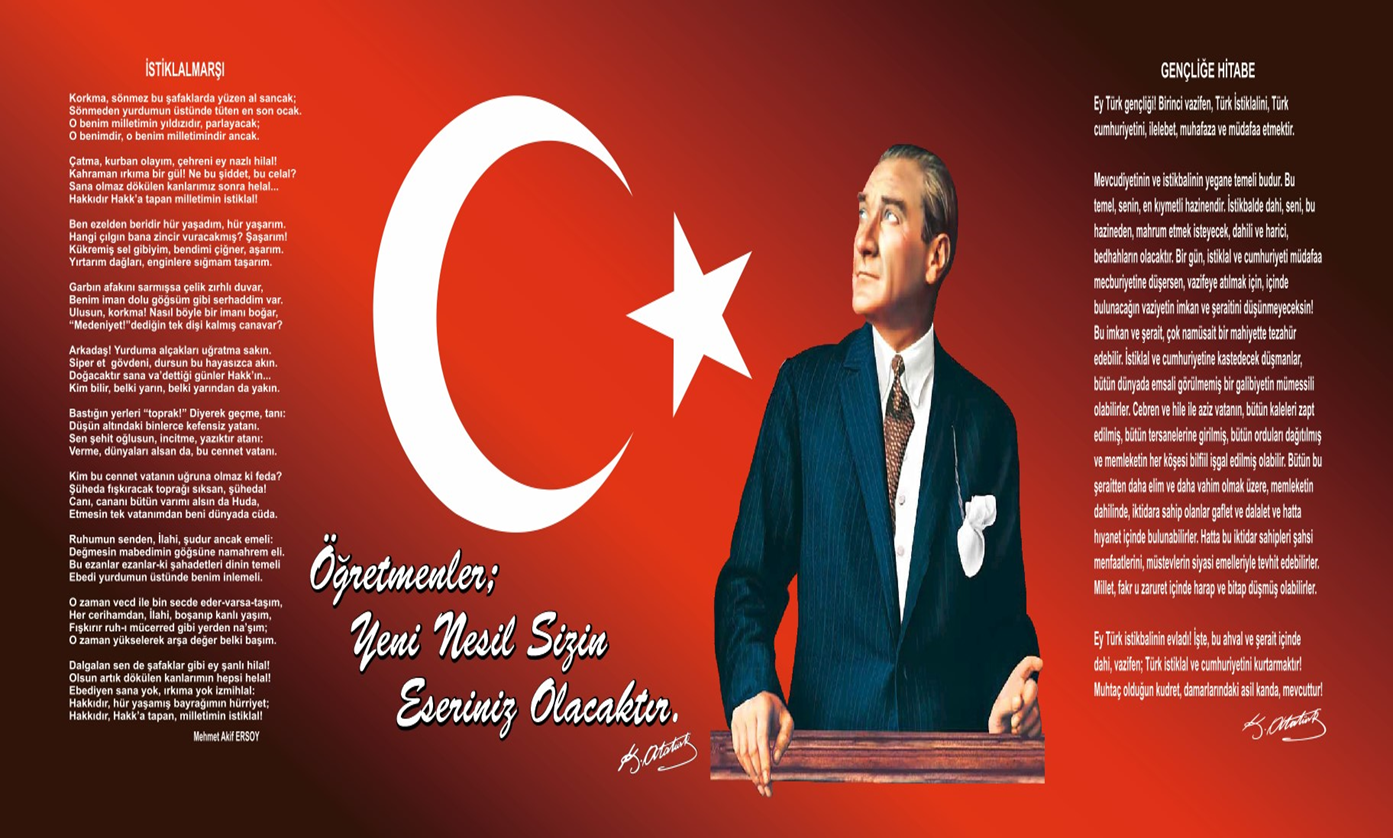 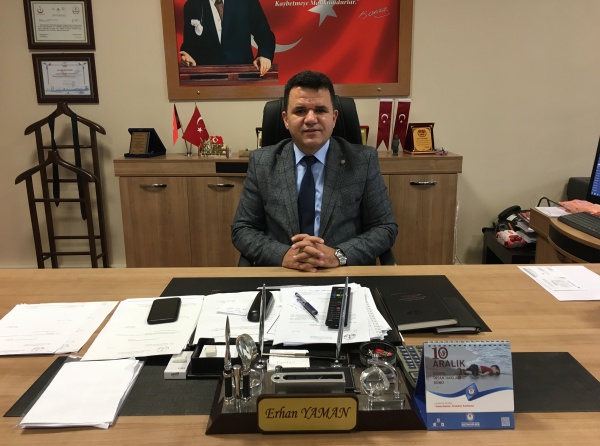 SunuşTürk Eğitim sisteminde toplum hayatındaki değişimler ve hızlı ilerlemeler sonucunda okulların rollerinde de değişmeler meydana gelmiştir. İlköğretim okulları, toplumun beklentilerine cevap vermesi ve etkinliğinin artması için değişen, artan ve zorlaşan hedefler için çok çalışmalı özveride bulunmalıdır.Eğitim; bilim ve teknoloji çağında toplumsal yaşamın odak noktası olarak, sorunlara çözüm getirmenin temelinde her zaman yer almaktadır. Amacımız, bilgi yüklemekten çok, ihtiyaca uygun, yeni fikirlere açık, sorumluluk duygusuna sahip nitelikli bilgi çağı insanı yetiştirmektir. İBB Abdülezel Paşa Ortaokulu olarak, ülkemizi aydınlık geleceğe taşıyacak nesilleri yetiştirme çabalarına devam ediyoruz. Bu süreçte en önemli koşul mutlu öğrenciyi, mutlu ana-babayı, mutlu öğretmeni eğitim ortamında buluşturmaktır.        Atatürk’ün  ‘’Milli Eğitim'in gayesi yalnız hükümete memur yetiştirmek değil, daha çok memlekete ahlâklı, karakterli, cumhuriyetçi, inkılâpçı, olumlu, atılgan, başladığı işleri başarabilecek kabiliyette, dürüst, düşünceli, iradeli, hayatta rastlayacağı engelleri aşmaya kudretli, karakter sahibi genç yetiştirmektir. Bunun için de öğretim programları ve sistemleri ona göre düzenlenmelidir.’’ sözünü ilke edindik.    Belirtilen hedef ve amaçlara ulaşmak için İBB Abdülezel Paşa Ortaokulunun hazırladığı Stratejik Planın önemli katkılar sağlayacağına inanıyoruz.     Planın hazırlanmasında emeği geçen Koordinasyon ekibine, öğretmen, öğrenci ve velilere, yardımını esirgemeyen İlçe Milli Eğitim Müdürlüğüne teşekkür ederim.Erhan YAMAN           Okul MüdürüİçindekilerSunuş	3İçindekiler	5BÖLÜM I: GİRİŞ ve PLAN HAZIRLIK SÜRECİ	6BÖLÜM II: DURUM ANALİZİ	7Okulun Kısa Tanıtımı 	7Okulun Mevcut Durumu: Temel İstatistikler	8PAYDAŞ ANALİZİ	13GZFT (Güçlü, Zayıf, Fırsat, Tehdit) Analizi	15Gelişim ve Sorun Alanları	18BÖLÜM III: MİSYON, VİZYON VE TEMEL DEĞERLER	22MİSYONUMUZ 	22VİZYONUMUZ 	22TEMEL DEĞERLERİMİZ 	22BÖLÜM IV: AMAÇ, HEDEF VE EYLEMLER	24TEMA I: EĞİTİM VE ÖĞRETİME ERİŞİM	24TEMA II: EĞİTİM VE ÖĞRETİMDE KALİTENİN ARTIRILMASI	27TEMA III: KURUMSAL KAPASİTE	31V. BÖLÜM: MALİYETLENDİRME	35EKLER:	37BÖLÜM I: GİRİŞ ve PLAN HAZIRLIK SÜRECİ2019-2023 dönemi stratejik plan hazırlanması süreci Üst Kurul ve Stratejik Plan Ekibinin oluşturulması ile başlamıştır. Ekip tarafından oluşturulan çalışma takvimi kapsamında ilk aşamada durum analizi çalışmaları yapılmış ve durum analizi aşamasında paydaşlarımızın plan sürecine aktif katılımını sağlamak üzere paydaş anketi, toplantı ve görüşmeler yapılmıştır. Durum analizinin ardından geleceğe yönelim bölümüne geçilerek okulumuzun amaç, hedef, gösterge ve eylemleri belirlenmiştir. Çalışmaları yürüten ekip ve kurul bilgileri altta verilmiştir.STRATEJİK PLAN ÜST KURULUBÖLÜM II: DURUM ANALİZİDurum analizi bölümünde okulumuzun mevcut durumu ortaya konularak “neredeyiz?” sorusuna yanıt bulunmaya çalışılmıştır. Bu kapsamda okulumuzun kısa tanıtımı, okul künyesi ve temel istatistikleri, paydaş analizi ve görüşleri ile okulumuzun “Güçlü, Zayıf, Fırsat ve Tehditleri”nin (GZFT) ele alındığı analize yer verilmiştir.Okulun Kısa Tanıtımı 1.Tarihsel GelişimOkulumuzun Tarihçesi:Okulumuz Silivri Kiptaş 2.Etap Konutlarının yapılması ile bölgede ilköğretime ihtiyaç hissedilmiş ve binanın yapımı çok kısa sürede bitirilip 26.08.2011 tarihinde eğitim-öğretime açılmıştır. Resmi açılışımız 08.12.2011 tarihinde gerçekleşmiştir. Konutların teslim edilmesi ve göç alan bir bölge olduğumuzdan öğrenci sayımız her geçen gün artmaktadır. Valilik Makamının 24/07/2015 tarih ve 47213048/E.7480956 Sayılı Onayı ile okulumuz İBB Abdülezel Paşa Ortaokulu olarak dönüşmüş bulunmaktadır.    ADRESİMİZ: Yeni Mahalle Erkin Balaban Caddesi İç Kapı No:55                                                                                                                                                                                                    SİLİVRİ/İSTANBUL                                                                                                                                                                                                     Tel: 0 212 727 13 11Okulun Mevcut Durumu: Temel İstatistiklerOkul KünyesiOkulumuzun temel girdilerine ilişkin bilgiler altta yer alan okul künyesine ilişkin tabloda yer almaktadır.Temel Bilgiler Tablosu- Okul Künyesi Çalışan BilgileriOkulumuzun çalışanlarına ilişkin bilgiler altta yer alan tabloda belirtilmiştir.Çalışan Bilgileri TablosuOkulumuz Bina ve Alanları	Okulumuzun binası ile açık ve kapalı alanlarına ilişkin temel bilgiler altta yer almaktadır.Okul Yerleşkesine İlişkin Bilgiler Sınıf ve Öğrenci Bilgileri	Okulumuzda yer alan sınıfların öğrenci sayıları alttaki tabloda verilmiştir.Donanım ve Teknolojik KaynaklarımızTeknolojik kaynaklar başta olmak üzere okulumuzda bulunan çalışır durumdaki donanım malzemesine ilişkin bilgiye alttaki tabloda yer verilmiştir.Teknolojik Kaynaklar TablosuGelir ve Gider BilgisiOkulumuzun genel bütçe ödenekleri, okul aile birliği gelirleri ve diğer katkılarda dâhil olmak üzere gelir ve giderlerine ilişkin son iki yıl gerçekleşme bilgileri alttaki tabloda verilmiştir.PAYDAŞ ANALİZİKurumumuzun temel paydaşları öğrenci, veli ve öğretmen olmakla birlikte eğitimin dışsal etkisi nedeniyle okul çevresinde etkileşim içinde olunan geniş bir paydaş kitlesi bulunmaktadır. Paydaşlarımızın görüşleri anket, toplantı, dilek ve istek kutuları, elektronik ortamda iletilen öneriler de dâhil olmak üzere çeşitli yöntemlerle sürekli olarak alınmaktadır.Paydaş anketlerine ilişkin ortaya çıkan temel sonuçlara altta yer verilmiştir  : Öğrenci Anketi Sonuçları:Olumlu(Güçlü) Yönlerimiz;Okulun fen laboratuvarı, kütüphane, İngilizce sokağı, spor salonu, konferans salonu, STEM atölyesi, geniş bir bahçe gibi fiziki imkan ve mekanlara sahip olması. Okulun güvenlik personelinin mevcut olması ve okul güvenliğinin sağlanmış olması. Sınıf mevcutlarının ideal eğitim ortamına uygun düzeyde olması. Destekleme ve Yetiştirme kurslarının her dönem açılıyor olması. Okul rehberlik servisinin öğrencinin ihtiyaç duyduğu her an erişilebiliyor ve destek olabiliyor olması.  Okul idaresinin öğrencilerin beklentilerini karşılıyor olması. Olumsuz(Zayıf) Yönlerimiz;Okul kantininin fiziksel olarak ihtiyaçları karşılayamaması. Yiyecek çeşitinin öğrenci beklentisini karşılayamaması. Bazı öğrencilerin tuvalet kullanma becerisine sahip olmaması sebebiyle tuvaletlerde zaman zaman kirlilik yaşanması. Bilişim Teknolojileri sınıfının olmaması. Öğle yemekleri için yemekhanenin olmaması. Öğretmen Anketi Sonuçları:Olumlu(Güçlü) Yönlerimiz;Öğretmenlerin çalışkan ve işbirliği içinde olması. Okulun fiziki yapı ve donanım yönünden yeterli ve bakımlı olması.. Öğretmenlerin özverili olması. Sınıf mevcutlarının ideal olması.Olumsuz(Zayıf) Yönlerimiz;Öğrenci sosyo- ekonomik ve eğitim öğretim seviyesinin istenilen düzeyde olmaması. Öğle yemekleri için yemekhanenin olmaması. Veli Anketi Sonuçları:Olumlu(Güçlü) Yönlerimiz;Öğretmenlerin güler yüzlü ve ilgili olmaları. Okulun güvenli olması. Okulun fiziki yapı ve donanım yönünden yeterli ve bakımlı olması. Öğretmenlerin görev bilincine sahip olması ve ulaşılabilir olması. Okul rehberlik servisine her an ulaşılabiliyor ve destek alınabiliyor olması. Destekleme ve Yetiştirme kurslarının her dönem yapılıyor olması. Öğrenci Davranışlarını Değerlendirme Kurulunun işlevsel olması. Okulda gezilerin, çeşitli etkinlik ve faaliyetlerin düzenleniyor olması. Olumsuz(Zayıf) Yönlerimiz;Bazı öğrencilerin tuvalet kullanma becerisine sahip olmaması sebebiyle tuvaletlerde zaman zaman kirlilik yaşanması. Kültürel gezilerin yeterince düzenlenmemesi. Okul kantininin fiyat bakımından yüksek olması ve çeşitlilik olmaması. Bazı öğrencilerin kaba ve argo sözler kullanması. Öğle yemekleri için yemekhanenin olmaması. Öğrencilerin zaman zaman geç kalması sebebiyle okul servislerinde gecikmeler yaşanması. GZFT (Güçlü, Zayıf, Fırsat, Tehdit) Analizi *Okulumuzun temel istatistiklerinde verilen okul künyesi, çalışan bilgileri, bina bilgileri, teknolojik kaynak bilgileri ve gelir gider bilgileri ile paydaş anketleri sonucunda ortaya çıkan sorun ve gelişime açık alanlar iç ve dış faktör olarak değerlendirilerek GZFT tablosunda belirtilmiştir. Dolayısıyla olguyu belirten istatistikler ile algıyı ölçen anketlerden çıkan sonuçlar tek bir analizde birleştirilmiştir.Kurumun güçlü ve zayıf yönleri donanım, malzeme, çalışan, iş yapma becerisi, kurumsal iletişim gibi çok çeşitli alanlarda kendisinden kaynaklı olan güçlülükleri ve zayıflıkları ifade etmektedir ve ayrımda temel olarak okul müdürü/müdürlüğü kapsamından bakılarak iç faktör ve dış faktör ayrımı yapılmıştır. İçsel Faktörler Güçlü YönlerZayıf YönlerDışsal Faktörler FırsatlarTehditler Gelişim ve Sorun AlanlarıGelişim ve sorun alanları analizi ile GZFT analizi sonucunda ortaya çıkan sonuçların planın geleceğe yönelim bölümü ile ilişkilendirilmesi ve buradan hareketle hedef, gösterge ve eylemlerin belirlenmesi sağlanmaktadır. Gelişim ve sorun alanları ayrımında eğitim ve öğretim faaliyetlerine ilişkin üç temel tema olan “Eğitime Erişim, Eğitimde Kalite ve Kurumsal Kapasite” kullanılmıştır. Eğitime Erişim, öğrencinin eğitim faaliyetine erişmesi ve tamamlamasına ilişkin süreçleri; Eğitimde Kalite, öğrencinin akademik başarısı, sosyal ve bilişsel gelişimi ve istihdamı da dâhil olmak üzere eğitim ve öğretim sürecinin hayata hazırlama evresini; Kurumsal Kapasite ise kurumsal yapı, kurum kültürü, donanım, bina gibi eğitim ve öğretim sürecine destek mahiyetinde olan kapasiteyi belirtmektedir.Gelişim ve sorun alanlarına ilişkin GZFT analizinden yola çıkılarak saptamalar yapılırken yukarıdaki tabloda yer alan ayrımda belirtilen temel sorun alanlarına dikkat edilmesi gerekmektedir.Gelişim ve Sorun AlanlarımızBÖLÜM III: MİSYON, VİZYON VE TEMEL DEĞERLEROkul Müdürlüğümüzün misyon, vizyon, temel ilke ve değerlerinin oluşturulması kapsamında öğretmenlerimiz, öğrencilerimiz, velilerimiz, çalışanlarımız ve diğer paydaşlarımızdan alınan görüşler, sonucunda stratejik plan hazırlama ekibi tarafından oluşturulan Misyon, Vizyon, Temel Değerler; okulumuz üst kurulana sunulmuş ve üst kurul tarafından onaylanmıştır.MİSYONUMUZ 	Atatürk ilkelerine ve milli değerlere bağlı, okuyan, araştıran, sorgulayan, düşüncelerini ifade edebilen, özgüveni gelişmiş, hoşgörülü, sosyal, paylaşımcı, çevreye duyarlı insanlar yetiştirmek.VİZYONUMUZ      Geleceği bu günden yaşayarak, okulumuzdaki kaliteyi yükseltmek için eğitim ve öğretimde örnek ve önder bir okul olmak.TEMEL DEĞERLERİMİZ Birbirimize saygılı davranırız.Öğrenciler bizim varlık nedenimizdir.Paydaşların istek ve beklentileri bizim için önemlidir.Karar süreçlerine herkesin katılımını sağlarız.Problemler çözülmek için vardır anlayışını benimseriz.Okulumuzda iletişim kanalları herkes için açıktır.Herkes için eğitim anlayışıyla okulu çevreye açarız.Öğrenci merkezli eğitimi esas alarak kendini tanıyan, araştıran ve sorgulayan bireyler yetiştiririz. Öğrencilerimizin bireysel farklılıklarını dikkate alır ve her öğrencinin öğrenebileceği fikrine inanırız .Her anlamda öğrencilerimize model olmaya çalışırız.Eğitim ve teknoloji alanındaki yeni gelişmeleri takip eder ve okula uygularız. Çalışma felsefemiz sürekli gelişmedir.BÖLÜM IV: AMAÇ, HEDEF VE EYLEMLERTEMA I: EĞİTİM VE ÖĞRETİME ERİŞİMEğitim ve öğretime erişim okullaşma ve okul terki, devam ve devamsızlık, okula uyum ve oryantasyon, özel eğitime ihtiyaç duyan bireylerin eğitime erişimi, yabancı öğrencilerin eğitime erişimi ve hayat boyu öğrenme kapsamında yürütülen faaliyetlerin ele alındığı temadır.Stratejik Amaç 1: Kayıt bölgemizde yer alan çocukların okullaşma oranlarını artıran, öğrencilerin uyum ve devamsızlık sorunlarını gideren etkin bir yönetim yapısı kurulacaktır.  Stratejik Hedef 1.1.  Kayıt bölgemizde yer alan çocukların okullaşma oranları artırılacak ve öğrencilerin uyum ve devamsızlık sorunları da giderilecektir. Performans Göstergeleri EylemlerTEMA II: EĞİTİM VE ÖĞRETİMDE KALİTENİN ARTIRILMASIEğitim ve öğretimde kalitenin artırılması başlığı esas olarak eğitim ve öğretim faaliyetinin hayata hazırlama işlevinde yapılacak çalışmaları kapsamaktadır. Bu tema altında akademik başarı, sınav kaygıları, sınıfta kalma, ders başarıları ve kazanımları, disiplin sorunları, öğrencilerin bilimsel, sanatsal, kültürel ve sportif faaliyetleri ile istihdam ve meslek edindirmeye yönelik rehberlik ve diğer mesleki faaliyetler yer almaktadır. Stratejik Amaç 2: Öğrencilerimizin gelişmiş dünyaya uyum sağlayacak şekilde donanımlı bireyler olabilmesi için eğitim ve öğretimde kalite artırılacaktır, dersliklerdeki eksik araç gereçlerin tespiti yapılacaktır.Stratejik Hedef 2.1.  Öğrenme kazanımlarını takip eden ve velileri de sürece dâhil eden bir yönetim anlayışı ile destek eğitime ihtiyaç duyan öğrencilerimizin  akademik başarıları artırılacaktır.Performans GöstergeleriEylemlerStratejik Hedef 2.2.  Etkin bir rehberlik anlayışıyla, öğrencilerimizi ilgi ve becerileriyle orantılı bir şekilde üst öğrenime veya istihdama hazır hale getiren daha kaliteli bir kurum yapısına geçilecektir. (Üst öğrenime hazır: Mesleki rehberlik faaliyetleri, tercih kılavuzluğu, yetiştirme kursları, sınav kaygısı vb.İstihdama Hazır: Kariyer günleri, staj ve işyeri uygulamaları, ders dışı meslek kursları vb. ele alınacaktır.)Performans GöstergeleriEylemlerTEMA III: KURUMSAL KAPASİTEStratejik Amaç 3: Eğitim ve öğretim faaliyetlerini daha nitelikli hale getirebilmek için sosyal ve kültürel faaliyetlerin artırılarak aynı zamanda  obeziteyle mücadele edilmesi ve sağlıklı beslenme için kurumsal kapasitenin güçlendirilmesi.Stratejik Hedef 3.1.  Okulumuzda katılımcı yönetim anlayışıyla  kantin ve diğer paydaşlarla irtibat kurularak beslenme ve sağlık konusunda örnek bir kurum haline gelmek.Performans GöstergeleriEylemlerStratejik Hedef 3.2.  Okulumuzda düzenlenen sosyal ve kültürel faaliyetleri düzenli hale getirerek örnek bir kurum haline gelmek.EylemlerV. BÖLÜM: MALİYETLENDİRME2019-2023 Stratejik Planı Faaliyet/Proje Maliyetlendirme TablosuVI. BÖLÜM: İZLEME VE DEĞERLENDİRMEOkulumuz Stratejik Planı izleme ve değerlendirme çalışmalarında 5 yıllık Stratejik Planın izlenmesi ve 1 yıllık gelişim planın izlenmesi olarak ikili bir ayrıma gidilecektir. Stratejik planın izlenmesinde 6 aylık dönemlerde izleme yapılacak denetim birimleri, il ve ilçe millî eğitim müdürlüğü ve Bakanlık denetim ve kontrollerine hazır halde tutulacaktır.Yıllık planın uygulanmasında yürütme ekipleri ve eylem sorumlularıyla aylık ilerleme toplantıları yapılacaktır. Toplantıda bir önceki ayda yapılanlar ve bir sonraki ayda yapılacaklar görüşülüp karara bağlanacaktır.Üst Kurul BilgileriÜst Kurul BilgileriEkip BilgileriEkip BilgileriAdı SoyadıUnvanıAdı SoyadıUnvanıErhan YAMANOkul MüdürüErol BULUTMüdür YardımcısıSümeyye ÇÖMLEKÇİMüdür Yardımcısıİsmail TUNÇERÖğretmenYıldıray AĞANOĞLUÖğretmenGökay ÇINARÖğretmenDerya KITAYOkul Aile Birliği BaşkanıHakan ARSLANÖğretmenMüesser ALKANOkul Aile Birliği Yönetim Kurulu ÜyesiTuğçe KIVANÇÖğretmenİli: İSTANBULİli: İSTANBULİli: İSTANBULİli: İSTANBULİlçesi: SİLİVRİİlçesi: SİLİVRİİlçesi: SİLİVRİİlçesi: SİLİVRİAdres: Yeni  Mahalle Erkin Balaban Caddesi İç Kapı No:55 Kiptaş 2.Etap Konutları yanı Silivri/İSTANBULYeni  Mahalle Erkin Balaban Caddesi İç Kapı No:55 Kiptaş 2.Etap Konutları yanı Silivri/İSTANBULYeni  Mahalle Erkin Balaban Caddesi İç Kapı No:55 Kiptaş 2.Etap Konutları yanı Silivri/İSTANBULCoğrafi Konum (link):Coğrafi Konum (link):http://abdulezelpasaoo.meb.k12.tr/#prettyPhoto/0/http://abdulezelpasaoo.meb.k12.tr/#prettyPhoto/0/Telefon Numarası: 021272713110212727131102127271311Faks Numarası:Faks Numarası:0212727131102127271311e- Posta Adresi:738867@meb.k12.tr738867@meb.k12.tr738867@meb.k12.trWeb sayfası adresi:Web sayfası adresi:http://abdulezelpasaoo.meb.k12.tr/http://abdulezelpasaoo.meb.k12.tr/Kurum Kodu:738867738867738867Öğretim Şekli:Öğretim Şekli:Tam Gün (Tam Gün/İkili Eğitim)Tam Gün (Tam Gün/İkili Eğitim)Okulun Hizmete Giriş Tarihi : 26.08.2011Okulun Hizmete Giriş Tarihi : 26.08.2011Okulun Hizmete Giriş Tarihi : 26.08.2011Okulun Hizmete Giriş Tarihi : 26.08.2011Toplam Çalışan Sayısı Toplam Çalışan Sayısı 4444Öğrenci Sayısı:Kız293293Öğretmen SayısıKadın3131Öğrenci Sayısı:Erkek329329Öğretmen SayısıErkek1313Öğrenci Sayısı:Toplam622622Öğretmen SayısıToplam4444Derslik Başına Düşen Öğrenci SayısıDerslik Başına Düşen Öğrenci SayısıDerslik Başına Düşen Öğrenci Sayısı21,44Şube Başına Düşen Öğrenci SayısıŞube Başına Düşen Öğrenci SayısıŞube Başına Düşen Öğrenci Sayısı21,44Öğretmen Başına Düşen Öğrenci SayısıÖğretmen Başına Düşen Öğrenci SayısıÖğretmen Başına Düşen Öğrenci Sayısı14,13Şube Başına 30’dan Fazla Öğrencisi Olan Şube SayısıŞube Başına 30’dan Fazla Öğrencisi Olan Şube SayısıŞube Başına 30’dan Fazla Öğrencisi Olan Şube Sayısı0Öğrenci Başına Düşen Toplam Gider MiktarıÖğrenci Başına Düşen Toplam Gider MiktarıÖğrenci Başına Düşen Toplam Gider Miktarı136,00Öğretmenlerin Kurumdaki Ortalama Görev SüresiÖğretmenlerin Kurumdaki Ortalama Görev SüresiÖğretmenlerin Kurumdaki Ortalama Görev Süresi3,14   YILUnvan*ErkekKadınToplamOkul Müdürü ve Müdür Yardımcısı213Sınıf Öğretmeni03(Ana Sınıfı)3Branş Öğretmeni112536Rehber Öğretmen022İdari Personel101Yardımcı Personel145Güvenlik Personeli101Toplam Çalışan Sayıları163551Okul Bölümleri Okul Bölümleri Özel AlanlarVarYokOkul Kat Sayısı4Çok Amaçlı SalonVarDerslik Sayısı39Çok Amaçlı SahaVarDerslik Alanları (m2)50(m2)KütüphaneVarKullanılan Derslik Sayısı28Fen LaboratuvarıVarŞube Sayısı30Bilgisayar LaboratuvarıYokİdari Odaların Alanı (m2)26(m2)İş AtölyesiYokÖğretmenler Odası (m2)50(m2)STEM Beceri AtölyesiVarOkul Oturum Alanı (m2)8184.41(m2)PansiyonYokOkul Bahçesi (Açık Alan)(m2)6347(m2)Okul Kapalı Alan (m2)1837(m2)Sanatsal, bilimsel ve sportif amaçlı toplam alan (m2)1000(m2)Kantin (m2)70(m2)Tuvalet Sayısı20Diğer (………….)SINIFIKızErkekToplamSINIFIKızErkekToplamAnasınıfı/A Şubesi117187.Sınıf/ A Şubesi12921Anasınıfı/B Şubesi712197.Sınıf/ B Şubesi121022Anasınıfı/C Şubesi611177.Sınıf/ C Şubesi111021Anasınıfı/D Şubesi115167.Sınıf/ D Şubesi1210225.Sınıf/ A Şubesi1014247.Sınıf/ E Şubesi1010205.Sınıf/ B Şubesi1115268.Sınıf/ A Şubesi1116275.Sınıf/ C Şubesi815238.Sınıf/ B Şubesi1313265.Sınıf/ D Şubesi1313268.Sınıf/ C Şubesi1413275.Sınıf/ E Şubesi913228.Sınıf/ D Şubesi1214265.Sınıf/ F Şubesi1015258.Sınıf/ E Şubesi1314276.Sınıf/ A Şubesi1011218.Sınıf/ F Şubesi1313266.Sınıf/ B Şubesi1010205.Sınıf-Hafif Zihinsel/A Şubesi3146.Sınıf/ C Şubesi1011216.Sınıf-Hafif Zihinsel/A Şubesi1236.Sınıf/ D Şubesi1110217.Sınıf-Hafif Zihinsel/A Şubesi0116.Sınıf/ E Şubesi1011218.Sınıf-Hafif Zihinsel/A Şubesi0226.Sınıf/ F Şubesi1110215.Sınıf-Otistik Hafif/A Şubesi0226.Sınıf-Otistik Hafif/A Şubesi0226.Sınıf-Otistik Hafif/B Şubesi0118.Sınıf-Otistik Hafif/A Şubesi011Akıllı Tahta Sayısı27TV Sayısı3Masaüstü Bilgisayar Sayısı1Yazıcı Sayısı6Taşınabilir Bilgisayar Sayısı2Fotokopi Makinası Sayısı2Projeksiyon Sayısı2İnternet Bağlantı Hızı50 MbYıllarGelir MiktarıGider Miktarı2016-2017118.438.80 TL141.512.91 TL2017-201867.695.23 TL73.845.48 TLÖğrencilerSınıf mevcutlarımız ideal düzeydedir. Öğrenci davranışlarında büyük sorunlar yoktur.Çalışanlarİş barışı ve mutlu iş ortamı işyerimizde hakimdir.Öğretmenlerimiz genç ve idealisttir, işbirliği yüksek seviyededir.VelilerVelilerimiz okul işleyişine olumsuz yönde etki etmemektedir.Bina ve YerleşkeSpor, kütüphane, laboratuvar, konferans salonu gibi fiziksel şartlar yeterli düzeydedir. Okulumuz nispeten yeni sayılır(7 yıl).Temiz ve bakımlı bir okuldur.DonanımOkulumuzun donanımları (etkileşimli tahta, ders materyalleri) yeterli düzeydedir.BütçeOkulumuz maddi olarak ihtiyaçlarını karşılayacak düzeydedir.Yönetim SüreçleriOkul yönetimi tarafsız, demokratik, katılımcı, işbirliğine dayalı bir yönetim sergilemektedir.İletişim SüreçleriOkulumuz teknolojiyi kullanıp yeterli düzeyde çağa ayak uydurmaktadır.ÖğrencilerÖğrencilerimizin sosyo-ekonomik düzeyinin kısıtlı olduğu,  başarının istenen düzeyde olmadığı görülmektedir.ÇalışanlarÇok az sayıdaki çalışanın üzerine düşen görevleri yeterince yapmadığı görülmektedir.VelilerÖzellikle aile bütünlüğü bozulmuş velilerimizin öğrencilerini yeterince takip etmediği görülmektedir. Ayrıca velilerimizin eğitim düzeyinin düşük olduğu görülmektedir.Bina ve YerleşkeOkulumuz, ilçe merkezine en uzak merkezi okullardan biridir. Kantinimizin fiziksel olarak yetersiz olduğu görülmektedir, ayrıca spor salonunda ısıtma sorununun olduğu görülmektedir.DonanımBilişim Teknolojileri sınıfı, müzik ve görsel sanatlar ve beceri atölyelerinin olmadığı görülmektedir.BütçeVelilerimizin beklenilen düzeyde ekonomik destek vermediği gözlemlenmektedir.Yönetim SüreçleriPersonelin motivasyonunu arttıracak etkinlikler yeterli düzeyde değildir.İletişim SüreçleriÖğretmenlerin ders yükü ve yoğun ders dışı faaliyetlerinden dolayı her zaman ulaşılabilir durumda olmadığı görülmektedirPolitikYapılan etkinlik ve faaliyetler resmi, özel kurumlar ve paydaşlarımızla işbirliği içerisinde yürütülmektedir.Ekonomikİl ve ilçe milli eğitim müdürlüğünden ihtiyaç halinde maddi destek alınabilmektedir.SosyolojikOkul ve öğrenci güvenliğini tehdit edebilecek riskler minimum düzeydedir.TeknolojikOkulumuzda kullanılan teknolojik alt yapı yeterli ve kullanılabilir düzeydedir.Mevzuat-YasalOkulumuz öğrencileri çevremizdeki lise türlerine yerleşebilmektedir. Ayrıca okulumuzun mevzuat ve yönetmelikler doğrultusunda hedeflerine ulaşabildiği görülmektedir.EkolojikOkulumuzun kayıt bölgesinin gelişmeye açık ve nüfusun artıyor olması ile gelecek göç neticesinde velilerimizin sosyo-ekonomik düzeyinin yüksek olacağı beklenmektedir. Öğrencilerimiz hastane, acil servis, İBB Müjdat Gürsu Spor Tesisleri, sinema, toplu ulaşım vb. olanaklara rahatlıkla ulaşabilmektedir.PolitikOkulumuzun aday kayıt öğrenci sayısı ile kesin kayıt yapılan öğrenci sayısı oranının yarı yarıya olmasıEkonomikVelilerimizin ekonomik düzeyinin ilçe merkezindeki eşdeğer ortaokullara göre düşük olmasıSosyolojikOkulun kayıt alanının sürekli göç neticesinde farklı kültürel ve sosyolojik yapıdaki aile ve öğrencilerden oluşmasıTeknolojikVelilerimizin ve öğrencilerimizin bilişim teknolojilerini ve araçlarını kullanım becerilerin yetersiz olmasıMevzuat-YasalÜlke, il, ilçe ve okul bazında düzenlenen yarışma, etkinlik ve projeler sebebiyle belirli branşlardaki öğretmenlerin iş yükünün fazla olmasıEkolojikOkul bölgesinde sürekli altyapı ve inşaat çalışmalarının yapılmasıEğitime ErişimEğitimde KaliteKurumsal KapasiteOkullaşma OranıAkademik BaşarıKurumsal İletişimOkula Devam/ DevamsızlıkSosyal, Kültürel ve Fiziksel GelişimKurumsal YönetimOkula Uyum, OryantasyonSınıf TekrarıBina ve YerleşkeÖzel Eğitime İhtiyaç Duyan Bireylerİstihdam Edilebilirlik ve YönlendirmeDonanımYabancı ÖğrencilerÖğretim YöntemleriTemizlik, HijyenHayatboyu ÖğrenmeDers araç gereçleriİş Güvenliği, Okul GüvenliğiTaşıma ve servis 1.TEMA: EĞİTİM VE ÖĞRETİME ERİŞİM 1.TEMA: EĞİTİM VE ÖĞRETİME ERİŞİM1Okullaşma oranımız %100 olduğu için kayıt bölgemizde eğitim öğretim hizmetine ulaşamayan öğrenci bulunmamaktadır.2Sürekli devamsız öğrenci oranımızın %0,6 (4 kişi) düşük olması ve aktif öğrencilerimizin devamsızlık oranının az olması. 3Anasınıfı ve 5.sınıf öğrencilerimize okula uyum ve oryantasyon eğitimi verilmektedir. Öğrencilerimizin bu eğitime katılıma oranı yüksektir.4Okulumuzda iki özel eğitim sınıfı ve dört özel eğitim öğretmeni mevcut olması sebebiyle tüm özel öğrencilerimize eğitim öğretim hizmeti verilmektedir.5Okulumuzda dört yabancı uyruklu öğrenci bulunmaktadır. Bazı öğrencilerimiz dil problemi yaşaması sebebiyle eğitim öğretim hizmetlerinden yeterince yararlanamamaktadır.6Okulumuzun yerleşkesinde Hayat Boyu Öğrenme Genel Müdürlüğü ile işbirliği içerinde yetişkinlere okuma-yazma eğitimi verilmektedir. Ayrıca resmi kurumlar ve paydaşlar ile birlikte veli eğitim seminerleri verilmektedir.2.TEMA: EĞİTİM VE ÖĞRETİMDE KALİTE2.TEMA: EĞİTİM VE ÖĞRETİMDE KALİTE1Akademik başarıyı arttırmak için Destekleme ve Yetiştirme Kursları düzenlenmektedir. Bu kurslarda 8.sınıf öğrencilerimize yönelik seviye belirleme sınavları yapılarak seviye sınıfları oluşturulmaktadır. Ayrıca öğretmenlerimiz tarafından 8.sınıf öğrencilerimize yönelik bireysel eğitim danışmanlığı  ve haftalık çalışma planlaması yapılmaktadır.2Okulumuzda düzenli olarak sosyal, kültürel ve fiziksel etkinlikler yapılmaktadır. 3Okulumuzda sürekli devamsız öğrenciler haricinde sınıf tekrarı yapan öğrenci bulunmamaktadır.4Okulumuz rehberlik servisi tarafından düzenli olarak yönlendirme ve istihdam ile ilgili rehberlik faaliyetleri yapılmaktadır.5Okulumuzda eğitim- öğretim yöntem ve teknikleri müfredata uygun olarak uygulanmaktadır.6Okulumuzda ders araç ve gereçlerine ihtiyaç minimum düzeydedir. Tüm dersliklerimizde etkileşimli tahta bulunmaktadır. 3.TEMA: KURUMSAL KAPASİTE3.TEMA: KURUMSAL KAPASİTE1Okulumuzun paydaşları ve kurum içi iletişim zamanında ve yerinde alınan tedbirlerle etkin kılınmaktadır. Yapılan etkinlikler okul web sitesi ve sosyal medya ortamında paylaşılmaktadır. Ancak velilerimizin sosyal medya takip ve bilişim teknolojileri araçlarını kullanma yeterlilik oranı düşüktür.2Okul içi kurumsal yönetim oldukça demokratik ve işbirliğine dayalıdır. Okul içi yapılan etkinliklerde ihtiyaç duyulması halinde paydaşların katılımı da sağlanmaktadır.3Okul bina yerleşkesi kullanılan tüm aktif alanlarıyla yeterlidir. Ancak okul kantini fiziksel olarak ihtiyacı karşılamakta kısmen yetersiz kalmaktadır. 4Öğrencilerimizin kişisel gelişimi için beceri alanları ve atölyeleri yeterli seviyede değildir.5Okulumuzda temizlik ve hijyen konusunda gerekli tedbirler alınmaktadır. Tüm sınıflarımız ders bitiminde, koridor ve tuvaletler ise her teneffüsten sonra temizlenmektedir. Ancak bazı öğrencilerimizin tuvalet kullanma becerisi istenilen seviyede olmadığı için zaman zaman sorunlar yaşanmaktadır.6Okulumuzda iş sağlığı ve güvenliği için gerekli tedbirler alınmaktadır. İlçe Milli Eğitim İSG Birimi ve okulumuz İSG Kurulu tarafından görülen eksiklikler yapılan planlamalar dahilinde giderilmektedir. Okul ve öğrenci güvenliğinin sağlanabilmesi için güvenlik personeli bulundurulmakta olup ihtiyaç duyulan durumlarda mobil okul polisi(MOT) ile işbirliğine gidilmektedir.7Okul servislerimiz düzenli olarak okul idaresi ve nöbetçi öğretmenler tarafından denetlenmektedir. Servislerin gerekli tüm evrakları okul idaresine zamanında teslim etmiş olup mobil okul polisleri (MOT) tarafından da düzenli olarak denetlenmektedir. Herhangi bir sorun ve aksaklık yaşanmamaktadır.NoPERFORMANSGÖSTERGESİMevcutMevcutHEDEFHEDEFHEDEFHEDEFHEDEFHEDEFNoPERFORMANSGÖSTERGESİ2018201920192020202120222023PG.1.1.1.Kayıt bölgesindeki öğrencilerden okula kayıt yaptıranların oranı (%)%48%51%51%54%58%64%70PG.1.1.2.Okula yeni başlayan öğrencilerden oryantasyon eğitimine katılanların oranı (%)%70%72%72%74%76%78%80PG.1.1.3.Bir eğitim ve öğretim döneminde 20 gün ve üzeri devamsızlık yapan öğrenci oranı (%)%1.6%1.5%1.5%1.4%1.3%1.2%1.1PG.1.1.4.Okulun özel eğitime ihtiyaç duyan bireylerin kullanımına uygunluğu (0-1)1111111NoEylem İfadesiEylem SorumlusuEylem Tarihi1.1.1.Kayıt bölgesinde yer alan öğrencilerin tespiti çalışması yapılacaktır.Okul Stratejik Plan Ekibi01 Eylül-20 Eylül1.1.2Devamsızlık yapan öğrencilerin tespiti ve erken uyarı sistemi için çalışmalar yapılacaktır.Müdür Yardımcısı01 Eylül-20 Eylül1.1.3Devamsızlık yapan öğrencilerin velileri ile özel aylık  toplantı ve görüşmeler yapılacaktır.Rehberlik Servisi Her ayın son haftası1.1.4Okulun özel eğitime ihtiyaç duyan bireylerin kullanımının kolaylaştırılması için tespit çalışmaları yapılacaktır.Müdür YardımcısıMayıs 2019NoPERFORMANSGÖSTERGESİMevcutMevcutHEDEFHEDEFHEDEFHEDEFHEDEFHEDEFNoPERFORMANSGÖSTERGESİ2018201920192020202120222023PG.2.1.1Kapsayıcı eğitim konusunda eğitim alan personel sayısı-112345PG.2.1.2Bir öğrencinin haftalık destek eğitim dersi.2.32.62.62.93.444.5PG.2.1.3Özel eğitim öğrencilerinin de yer aldığı geziler.2334567NoEylem İfadesiEylem SorumlusuEylem Tarihi2.1.1.Öğrenci velileriyle aylık düzenli toplantı düzenlemek.Stratejik plan ekibiHer ayın ilk haftası2.1.2Özel eğitim öğrencilerinin de yer aldığı geziler, sportif, kültürel faaliyetler düzenlemek.Stratejik plan ekibiHer dönem2.1.3Öğrencilerin destek eğitim sınıfı haftalık ders saati sayısı dönemlik olarak kademeli artırılacak.Rehberlik servisiHer dönem başıNoPERFORMANSGÖSTERGESİMevcutMevcutHEDEFHEDEFHEDEFHEDEFHEDEFHEDEFNoPERFORMANSGÖSTERGESİ2018201920192020202120222023PG.2.2.1Sınavla öğrenci alan liselere yerleşen öğrenci oranı%6%6.5%6.5%7%7.5%8%8.5PG.2.2.2Bir eğitim-öğretim döneminde bilimsel, kültürel,  sanatsal ve sportif alanlarda faaliyetlere katılan öğrenci oranı%80%83%83%85%88%90%95PG.2.2.3Öğrencilerimize modern öğretim yöntem teknikler konusunda düzenlenen seminer sayısı.21232325273033NoEylem İfadesiEylem SorumlusuEylem Tarihi2.2.1.8. sınıflara yönelik kendi bünyemizde oluşturduğumuz komisyon tarafından hazırlanan sorularla deneme sınavı yapılacaktır.Stratejik plan ekibiHer ayın sonu2.2.2Elde edilen verilere göre öğrenci velileriyle toplantı yapılacaktır.Stratejik plan ekibiHer ayın sonu2.2.38. sınıflara yönelik sınavla öğrenci alan liselere gezi düzenlenecektir.Stratejik plan ekibiHer ayın sonu2.2.4RAM’ dan destek alınacak öğrencilerimize sınav kaygılı konulu seminer düzenlenecektir.Stratejik plan ekibiHer şubat ayı2.2.5Okulumuzun bünyesinde masa tenisi, futbol, voleybol,  basketbol turnuvaları düzenlemek.Stratejik plan ekibiNisan, Mayıs, Haziran aylarıNoPERFORMANSGÖSTERGESİMevcutMevcutHEDEFHEDEFHEDEFHEDEFHEDEFHEDEFNoPERFORMANSGÖSTERGESİ2018201920192020202120222023PG.3.1.1Okulumuzun katıldığı sportif faaliyet sayısı.100110110120130140150PG.3.1.2Dengeli beslenme konulu proje sayısı.2333344NoEylem İfadesiEylem SorumlusuEylem Tarihi3.1.1.Sportif faaliyetlere katılacak öğrenci sayısını belirlemek.Stratejik plan ekibiHer dönem3.1.2Kilo sebebiyle sağlık sorunu olan öğrencileri belirlemek.Stratejik plan ekibiHer dönem3.1.3Sağlıklı beslenme konulu seminer düzenlemek.Stratejik plan ekibiHer dönemNoPERFORMANSGÖSTERGESİMevcutHEDEFHEDEFHEDEFHEDEFHEDEFNoPERFORMANSGÖSTERGESİ201820192020202120222023PG.3.2.1Okulumuzda düzenlenen gezi sayısı.81011121314PG.3.2.2Okulumuzda düzenlenen bilgi yarışması sayısı.222222PG.3.2.3Okulumuzda düzenlenen zeka oyunları yarışma sayısı.122334NoEylem İfadesiEylem SorumlusuEylem Tarihi3.2.1.Sene içinde oluşturulacak gezileri belirlemek.Stratejik plan ekibiHer dönem3.2.2Bilgi yarışmalarının içerik ve kapsamını belirlemek.Stratejik plan ekibiHer dönem3.2.3Zeka oyunlarına katılacak öğrencileri belirleyerek hazırlamak.Stratejik plan ekibiHer dönemKaynak Tablosu20192020202120222023ToplamKaynak Tablosu20192020202120222023ToplamGenel Bütçe------Valilikler ve Belediyelerin Katkısı------Diğer (Okul Aile Birlikleri)67.667.43 TL74.433.7 TL81.877.07 TL90.064.77 TL99.071.25 TL413.114.22 TLTOPLAM67.667.43 TL74.433.7 TL81.877.07 TL90.064.77 TL99.071.25 TL413.114.22 TL